Feb. 13, 2024Board of Public Works & Safety10 South State StreetGreenfield, IN 46140Dear Members,The developer of Sandalwood Sec 2, and Meridian North Sec. 4A, 4B and 5, DR Horton – Indiana, LLC, has completed the installation of work listed below and is requesting the acceptance of the improvements and the release of the performance bonds associated with the work:Sandlewood Section 2:Meridian North Section 4AMeridian North Section 4BMy staff has inspected and approved the above-listed improvements, therefore I would like to request the Board accept the work shown above and release the performance bonds on file in the Clerk Treasurer’s office. Upon your acceptance, the performance bonds will be swapped out for the required 3-year maintenance bond as soon as possible.Sincerely,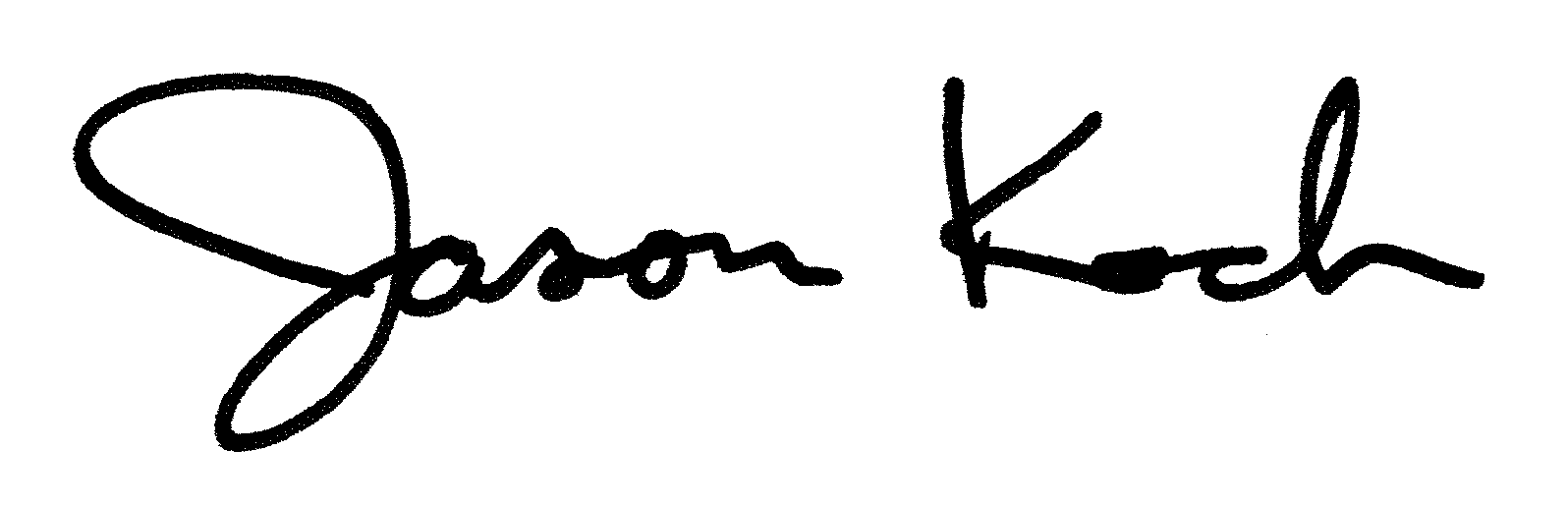 Jason Koch, PE
City EngineerWork ItemPerformanceBond No.Performance Amount (110%)Maintenance Bond No.Maintenance Amount (20%)Street TreesCMS0344890$101,761.00CMS0354853$18,502.00Builder Walks9387072$20,064.009445761$3,648.00Common WalksCMS0344889$59,537.00CMS0354852$10,825.00Street Signs9387070$9,675.009445762$1,759.00Builder Walk9387072$20,064.007901158558$27,470.40Work ItemPerformanceBond No.Performance Amount (110%)Maintenance Bond No.Maintenance Amount (20%)Builder Walks80187288$48,262.45800172288$8,775.00Stripping933741445,692.509337414$1,035.00Builder Sidewalks7901040978$151,087.009445764$27,470.04Centerline & Monuments7901040981$6,435.007901158557$1,170.00Work ItemPerformanceBond No.Performance Amount (110%)Maintenance Bond No.Maintenance Amount (20%)Common Walks9361799$8,864.009361799M$1,612.00Monumentation9361800$9,790.009361800M$1780.00Street TreesCMS03422456$58,023.00CMS0354857$10,550.00